Navn co/Navn AdresseX:XXXMO I RANABruker ID xxxxUnntatt offentlighet Jfr. Off.I. § 13Mo i Rana 11.05.2017Vår ref5002/2017Deres ref	SaksbehandlerInitVEDTAK OM EGENBETALING FOR OPPHOLD I XX SYKEHJEMInst.nr: 987816554 for PERSONNR: xxxxxx xxxxxReglene for egenbetaling ble oppdatert den 26. april 1995, og ny oppdatering av forskriftene i Rundskriv av 18. Desember 1998. Vederlaget til kommunen for opphold i sykehjem vil utgjøre inntil 75 % av grunnpensjonen og 85 % av den øvrige netto inntekt etter skatt. Dette trekk begynner å gjelde 1 måned etter innleggelse i sykehjem/bofellesskap.Hvis beboeren har hatt flere korttidsopphold, kan kommunen kreve vederlag fra første dag når vedkommende har vært på institusjon i minst 60 døgn pr. kalenderår.Dersom den som oppholder seg i institusjon m.v. har hjemmeboende ektefelle eller mindreårige barn, eller helt eller delvis forsørger barn over 18 år, skal det gjøres fradrag i beregningsgrunnlaget ihht. Forskriftenes§ 5.Vederlaget kan også reduseres i en periode inntil 3 mnd. i den første tiden etter innleggelsen, hvis du har faste boutgifter på bolig/leilighet.Skjemaet "Oversikt over inntektsforhold" bes returnert i utfylt og underskrevet stand til Rana kommune, Omsorgskontoret, Boks 173, 8601 Mo i Rana. Private pensjoner utenom folketrygden og rente/kapital/inntekter må oppgis. Det bes også om få opplyst skattetrekk pr. mnd på private pensjoner.Det tas forbehold om endringer i egenbetalingen når disponibel inntekt endres. Etteroppgjør med korrekt egenbetaling vil bli foretatt når skatteoppgjøret for det enkelte år foreligger. Det vil da bli korrigert for riktig skatt, kapitalinntekt (renter, aksjeutbytte) og pensjoner, samt evt. næringsinntekt, arbeidsinntekt, leieinntekt m.v. Videre avregnes korrekte fradrag (forsørgerfradrag, fradrag for gjeldsrenter m.v.) ved etteroppgjørsberegningen. Vennligst send kopi av ligningsutkast når det foreligger dersom dette ikke allerede er levert..Vederlagsbetaling av private pensjoner som for eksempel Vital, Storebrand, KLP o.l. samt renteinntekter på bankinnskudd kreves også med 85 % etter at skatt er fratrukket.På bakgrunn av opplysninger mottatt om beboers økonomi, og med hjemmel i forskrift om vederlag for opphold i institusjon m.v., fastsatt av Sosial- og helsedepartementet den 26.4.95 med senere endringer, sist av 12. desember 1997, er det laget følgende betalingsvedtak:Det skal betales fra: 20.05.2017. Dette er første dag etter at friperiode er hensyntatt. Beregningen blir som følger:NAV TRYGD trekker fra: 01.06.2017	kr. 13 105,- pr.mnd.Adresse:Jernbanegata 16Pb 173, 8601 Mo i RanaTelefon:		E-post:   oms    ontoret@rana.kommune.no Sentralbordet   +47 75 14 50 00	Internett: www.rana.kommune.no ORG.NR 985530378Omsorgskontoret: +47 75 14 66 80 Servicetorget +47 75 14 51 80 Bankkto: 4509.44.00124Av tilleggspensjon/ inntekter utenom NAV faktureres de hver måned etterskuddsvis fra Rana Kommune kr. 3 108,-* Dersom du sitter i uskiftet bo, regnes bare av halvparten av de totale kapitalinntekter.Beregningen baseres på opplysninger pr.dato: 04.05.2017Adresse:Jernbanegata 16Pb 173, 8601 Mo i RanaTelefon:		E-post: omSQI9.skontoret@rana.komowne.no Sentralbordet +47 75 14 50 00	Internett: www.rana.kommUJle.no ORG.NR 985530378Omsorgskontoret: +47 75 14 66 80 Servicetorget +47 75 14 51 80 Bankkto: 4509.44.00124Nav Pensjons trekk gjelder alltid fra den første i hver måned, så for perioden 20.05.201731.05.2017, vil Du få faktura på nå i ettertid med til sammen kr. 6 485,-** NAV Pensjon trekker hver måned vederlag i trygden i samsvar med overnevnte beløp og betaler dette direkte til kommunen. Vederlagstrekket vil variere ettersom trygd/skattetrekk endres. Beløpet som skal betales i tillegg til trekket fra NAV, sendes det månedlig faktura på. Som grunnlag for egenbetalingen brukes følgende: Når det gjelder utbetalinger fra folketrygden og andre pensjoner brukes månedsbeløpet for inneværende måned x 12, for øvrig inntekt brukes antatt årsinntekt.Dersom Deres inntekts/utgiftsforhold endres, eller Deres inntekts/skatteforhold ikke samsvarer med det løpende egenbetalingsvedtaket, bes det om skriftlig underretting til Omsorgskontoret om dette. Det gjøres oppmerksom på at dersom Du mottar etterbetaling av pensjoner for den periode Du er beboer ved institusjon, vil det også bli krevd egenbetaling av etterbetalingen.INNSYNSRETT/KLAGE:Innsynsrett: Forvaltningslovens§§ 18 og 19, om retten til å se sakens dokumenter, gjelder for vedtaket her.Om klage;Ved klage på vedtak om betaling etter kap.I og II i forskrift om egenandel for kommunale helse-og omsorgstjenester gjelder bestemmelsene i pasient-og brukerrettighetsloven kapittel 7. Klagefrist er 3 uker fra vedtaket er mottatt. Klage sendes Rana Kommune, Omsorgskontoret, Boks 173, 8601 Mo i Rana.Evt. bistand til klage kan også gis av Omsorgskontoret visaksbehandler.Får klageren ikke medhold, oversendes søknaden til Fylkesmannen for endelig avgjørelse.Med hilsenLederSaksbehandlerAdresse:	Telefon:	E-post: omsorgskontoret@rana.kommune.noJernbanegata 16	Sentralbordet +47 75 14 50 00	Internett: www.rana.kommune.no ORG.NR 985530378Pb 173, 8601 Mo i Rana	Omsorgskontoret: +47 75 14 66 80 Servicetorget +47 75 14 51 80 Bankkto: 4509.44.00124Folke Danser Numedalsveien 523602 KONGSBERGUnntatt offentlighet etter offentlighetsloven § 1331.10.2018Sak nr. 4363/2018 Bruker-ID 6745Vedtak om egenbetaling for opphold i Gruben sykehjem for Folke Danser, født 14.01.1998Du må fra xx.xx.xxxx betale xx xxx kroner per måned for sykehjemsplassen. xx xxx kroner trekkes direkte av trygden du mottar fra NAV.Av din tilleggspensjon og andre inntekter må du betale xx xxxx kroner per måned. Du får regning fra kommunen på dette beløpet.Trekket fra NAV gjelder alltid fra den første i hver måned. Derfor vil du få en ekstra regning på x xxx kroner for tidsrommet xx.xx. - x�.xx.xxxx.Du innvilges x xxx kroner i fradrag for boutgifter fra xx.xx.xxxx til xx.xx.xxxx.OrienteringDu har tidligere mottatt skjemaet Opplysninger om beboer og pårørende/verge. Du må fylle ut dette og returnere det til tildelingskontoret. Har du allerede gjort det, så kan du se bort fra denne påminnelsen.Du må melde fra dersom inntekten din endrer seg. Da vil egenbetalingen bli justert.Når skatteoppgjøret for det enkelte år er klart, vil vi foreta et etteroppgjør. Det vil da bli korrigert for riktig skatt, inntekt, pensjoner og fradrag. Det vil også bli korrigert for eventuelle etterbetalinger av pensjon.Du kan klageVedtak om egenbetaling er enkeltvedtak etter forvaltningsloven, og kan påklages etter lov om pasient- og brukerrettigheter kapittel 7. Dersom du klager, sender du klagen til tildelingskontoret. Der kan du få råd og veiledning. Klagefristen er 4 uker. Dersom kommunen opprettholder vedtaket, sender tildelingskontoret klagen videre til Fylkesmannen i Nordland.Lovgrunnlag for vedtaketforskrift om egenandel for kommunale helse- og omsorgstjenester kapittel 1lov om pasient- og brukerrettigheter kapittel 7Dersom du har spørsmål, kan du kontakte saksbehandler på tlf. 75 14 66 XX eller tildelingskontoret på tlf. 75 14 66 80.Postadresse: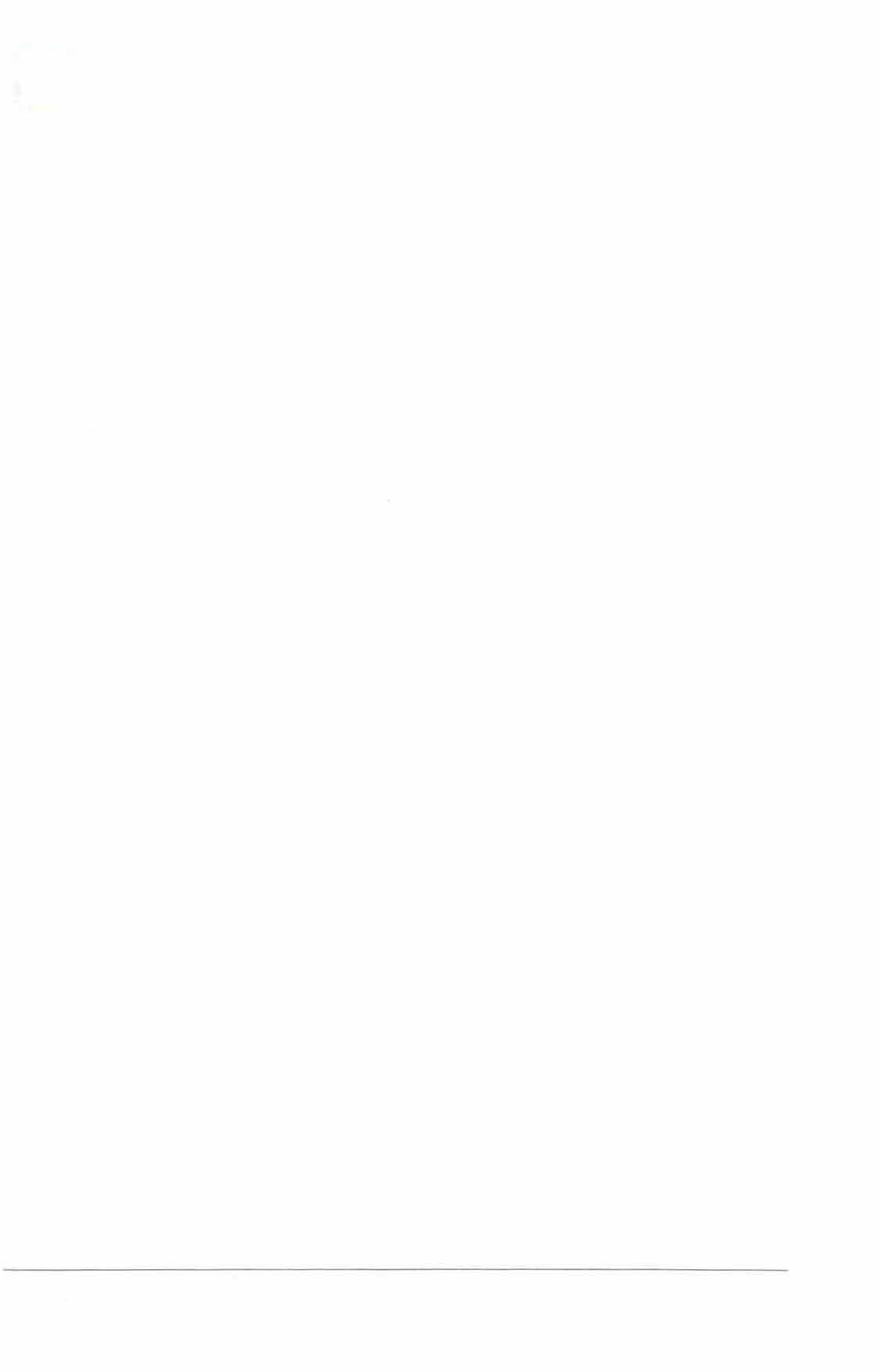 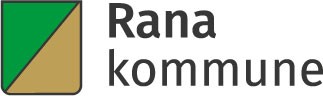 Tildelingskontoret Postboks  173 8601 Mo i RanaBesøksadresse:Jernbanegata 16, 2. et. 8622 Mo i RanaTelefon:+47 75 14 66 80Sentralbord Rana kommune:+47 75 14 50 00E-post: tildelingsskontoret@rana.kommune.no Internett: www.rana.kommune.noBeregningsgrunnlag* Dersom du sitter i uskiftet bo, regnes det bare av halvparten av de totale kapitalinntekter.Med hilsenleder	-	-	-----------saksbehandlerKopi til:Inntekt:Grunnlag:UtgifterGrunnlag:Grunnbeløp88 488Skatt folketrygd46 508SærtilleggAnnen skattTilleggspensjon165 204GjeldsrenterKrigspensjonForsørgerfradragAndre pensjoner fra folketrygdenFradrag uskiftet bo6 500Andre privatpensjoner 137 380Fradrag boutgifterAndre privatpensjoner 2Andre fradragAndre pensjoner 3Evt. mendelAndre inntekterSum utgifter53 008Kapitalinntekt:*13 000Sum inntekter:304072BeregningGrunnlag:Beregningsgrunnlag(Inntekter - utgifter)251 064- 25% av grunnbeløp23 144- 75% av fribeløp6 000- 15% av inntekt over G23 773Årsbeløp:198147Betaling pr måned16 213Følgende trekkes i trygd av NAV Pensjon**13 105Følgende faktureres fra kommunen3 108InntektGrunnlagUtgifterGrunnlagGrunnbeløpA_grunnpensjonSkatt folketrygdA skattSærtilleggA_saer_tillpensjonAnnen skattA- annen- skattTilleggspensjonA_tilleggspensjonGjeldsrenterA_gjeldsrenteKrigspensjonA_KrigspensjonForsørgerfradragA_fradrag_hjb_e fAndre pensjoner fra folketrygdenA_trygdpensjonFradrag uskiftet boA- uskiftet- boAndre privatpensjoner 1A_andrepensjonerlFradrag boutgifterA_fradrag_boutgAndre privatpensjoner 2A_andrepensjoner2Andre fradragA_andre_fradragAndre pensjoner 3A_andrepensjoner3Ev. mendel krigspensjonA_mendelAndre inntekterA- Andre inntekter*KapitalinntektA- FormueinntektSum inntekterA suminntekterSum utgifterA_sum_utgifterInntekter minus utgifterGka_grunnlag- 25 % av grunnbeløp-Gka_beloepunderg- 75 % av fribeløp-Gka_fribeloep- 15 % av inntekt over grunnbeløp-Gka_beloepovergÅrsbeløpGka_vederlagBetaling per månedms_fakt_tot_trekkBeløp som trekkes direkte av trygden fra NAVMs_fakt_trygdBeløp som faktureres fra kommunenMs fakt kom